Сумська міська радаVIІІ СКЛИКАННЯ XII СЕСІЯРІШЕННЯвід 27 жовтня 2021 року № 2094-МРм. СумиРозглянувши звернення громадянки, надані документи, відповідно до статей 12, 33, 79-1, частини сьомої статті 118, 121, 122 Земельного кодексу України, статті 50 Закону України «Про землеустрій», частини третьої статті 15 Закону України «Про доступ до публічної інформації», протоколу засідання постійної комісії з питань архітектури, містобудування, регулювання земельних відносин, природокористування та екології Сумської міської ради                               від 06.07.2021 № 25, керуючись пунктом 34 частини першої статті 26 Закону України «Про місцеве самоврядування в Україні», Сумська міська рада ВИРІШИЛА:Надати Лантрат Вірі Василівні дозвіл на розроблення проекту землеустрою щодо відведення у власність земельної ділянки за адресою:                            м. Суми, вул. Герцена, 8, кадастровий номер 5910136600:17:032:0092,                              на ½ частину від загальної площі 0,0633 га для ведення особистого селянського господарства.Сумський міський голова                                                       Олександр ЛИСЕНКОВиконавець: Клименко Юрій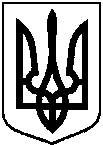 Про надання Лантрат Вірі Василівні дозволу на розроблення проекту землеустрою щодо відведення у власність земельної ділянки за адресою: м. Суми, вул. Герцена, 8,                 на ½ частину від загальної площі 0,0633 га 